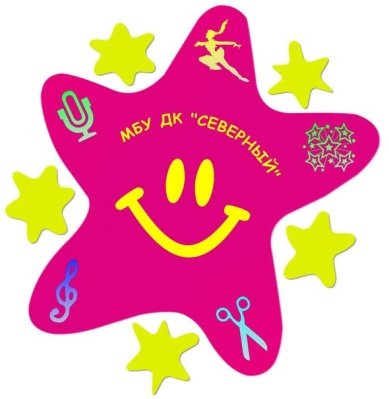 ПОЛОЖЕНИЕо проведении  семейного фестиваля «Оберег»
1. ОБЩИЕ ПОЛОЖЕНИЯСемейный  фестиваль «Оберег»   - это цикл мероприятий, проводимых впервые в Губахе,  с целью знакомства, объединения приемных/ опекаемых семей, не только между собой, но и  с семьями тружениками тыла, проживающих на территории городского округа «Город Губаха» для создания общего, семейного «оберега», как символа защиты каждой семьи.Семейный фестиваль «Оберег» (далее – Фестиваль) проводится в соответствии с действующим  законодательством Российской Федерации и регламентируется настоящим положением. Фестиваль является культурно-зрелищным мероприятием, реализуемым при поддержке Министерства культуры Пермского края.Фестиваль не носит конкурсного характера.2. ЦЕЛЬ ФЕСТИВАЛЯУкрепление института семьи, возрождение семейных ценностей и традиций, укрепление связей между поколениями, передача и обмен  опытом  традиционного семейного воспитания  от старшего поколения.3. ЗАДАЧИ ФЕСТИВАЛЯформирование общественного мнения о высокой значимости семьи и семейного воспитания;популяризация и развитие семейных форм жизнеустройства детей-сирот и детей, оставшихся без попечения родителей;привлечение  внимания органов государственной власти и органов местного самоуправления,  общественности, средств массовой информации к проблеме социальной адаптации детей-сирот и детей, оставшихся без попечения родителей;сохранение и укрепление связи поколений;поддержка тружеников тыла, как главных хранителей славной истории ВОВ;выявление и поощрение социально активных замещающих семей; повышение престижа семей, воспитывающих детей-сирот и детей, оставшихся без попечения родителей.4. УЧАСТНИКИ ФЕСТИВАЛЯ. УСЛОВИЯ УЧАСТИЯВ фестивале могут принять участие приемные / опекаемые семьи, семьи тружеников тыла, проживающие на территории городского округа «Город Губаха».Для того чтобы принять участие в мероприятиях фестиваля необходимо подать Заявку на участие не позднее 10 апреля  2018 года по электронной почте dvorezmu@mail.ru или по факсу 8(34248)4 -45 -25.МЕРОПРИЯТИЯ  В РАМКАХ ФЕСТИВАЛЯ6 апреля (сб), 18.00  - Танцевальный флеш-моб – акция «Семь рукопожатий». Место: хореографический зал ДК «Северный»(запись флеш-моба на видео вместе с хореографическим коллективом «Мечта»)Участники: дети из опекаемых, патронатных семей.14 апреля (сб) в 14.00 - Встреча поколений «Добрый дом» -.Встреча – знакомство. Рассказ о своей семье (чаепитие  за столиками)Место: банкетный зал ДК «Северный»Участники: взрослые и дети, патронатных/ опекаемых семей, семей тружеников тыла.14 мая -9 июня -  «Домашний» театр теней. «Сказки медвежонка Сноки».Изготовление кукол, декораций своими рукамиРепетиции сказкиПоказ сказки для родителейМесто: кабинет театра кукол «Петрушка» ДК «Северный»Участники: взрослые и дети, патронатных/ опекаемых семей.!!!Предварительный показ сказки будет «закрытым», для семей - участников, второй показ - для зрителей п. Углеуральский и Губахи 8 июля в день заключительного уличного праздника. 16 июня, суббота, 14.00.  Кулинарные посиделки «Бабушкины Рецепты». Место: банкетный зал ДК «Северный» Участники: взрослые и дети, патронатных/ опекаемых семей, семей тружеников тыла.Возрождение старой доброй традиции совместных домашних заготовок, за одним большим столом налепим пельменей, вареников с разной начинкой. Узнаем о секретах «бабушкиной кухни» от семей тружеников тыла, слепим «счастливый» вареник. А после состоится семейный ужин.30 июня, суббота, в 14.00. -Мастер – класс по изготовлению семейного оберега« Берегиня»Место: банкетный зал ДК «Северный» Участники: взрослые и дети, патронатных/ опекаемых семей, семей тружеников тыла.8 Июля, воскресение с 13.00. -18.00. -Заключительное мероприятие –уличный праздник  «Мир вашему дому».Место: стадион МАУ СДК «Губахинский» Участники: взрослые и дети, патронатных/ опекаемых семей, семей тружеников тыла, жители Губахи.Программа праздника: - уличные, дворовые игры -спортивный конкурс «Семейный пробег» - мастер – класс по созданию кукол – берегинь (Дремушка, Домовушка, Зернушка и т.д.). – уже для всех желающих, для зрителей праздника.  -концертная интерактивная программа от творческих коллективов ДК «В гостях у Домовушки»- шоу мыльных пузырей для детей; - подведение итогов, награждение участников и партнеров фестиваля.РУКОВОДСТВО ФЕСТИВАЛЕМ, ОРГКОМИТЕТРуководство организацией и проведением Фестиваля осуществляет организационный комитет:Директор МБУ ДК «Северный» – Наталья Сергеевна Тачкина (8 34-248- 4 -43 -63)Директор МАУ СДК «Губахинский» - Петр Анатольевич РугалевХудожественный руководитель  Олеся Сергеевна Шакирова (8-34-248- 4 -42 -31)Менеджер культурно – массовых мероприятий – Руслан Рамилевич Шакиров (8-34-248- 4 -42 -31)Режиссер – Надежда Анатольевна ВасюкХореограф – Анна Васильевна МитраковаЗвукорежиссер Александр Владимирович БаженовЗвукооператор Руслан Владимирович ХудяковРуководитель Школы Вязания «Волшебный клубок» Оксана Владимировна НурееваРуководитель кулинарного объединения «Вкусняшка» Наталья Михайловна Потемкина НАГРАЖДЕНИЕ И ПООЩРЕНИЕ УЧАСТНИКОВФестиваль не носит конкурсного характера. Все участники Фестиваля будут награждены Дипломами за участие, памятными сувенирными подарками, подарками от спонсоров фестиваля, помощники и родители  - Благодарственными письмами. ОРГАНИЗАЦИОННЫЕ И ФИНАНСОВЫЕ ВОПРОСЫРасходы по питанию, оплате проезда до МБУ ДК «Северный», материалов для изготовления кукол, декораций к спектаклю осуществляется за счет организаторов Фестиваля.ВАЖНО: Отправляя Заявку, на участие в Фестивале, Вы даете согласие на 		   обработку и хранение персональных данных, а так же хранение 	и размещение 	фото- и видеоматериалов, с участием детей, в 	сети Интернет.ВАЖНО: С 1 июня 2013 года на территории Российской Федерации 	действует Федеральный Закон от 23 февраля 2013 г. № 15-ФЗ 	"Об охране здоровья граждан от воздействия окружающего табачного дыма и последствий потребления табака", запрещающий курение в 	общественных местах и на расстоянии менее чем 15 метров от входа в Учреждение.Контактные телефоны:8 (248) 	4 – 43 – 63	 –	 директор МБУ ДК «Северный»	-          Наталья Сергеевна Тачкина;8 (248) 	4 – 42 – 31	-           художественный руководитель                      Олеся Сергеевна Шакирова;	           Менеджер по культурно – досуговым мероприятиям                                                      Руслан Рамилевич Шакиров                                                     Режиссер                                                     Надежда Анатольевна Васюкdvorez-sever.nethouse.ru – официальный сайт МБУ ДК «СЕВЕРНЫЙ»http://vk.com/mbu_dk-  официальная группа в ВК  http://ok.ru/mbudksever - официальная группа в «Одноклассниках»   9. РАЗНОЕНепосредственную ответственность за жизнь и здоровье участников и (зрителей) во время нахождения в месте проведения Фестиваля несут сами участники (зрители).В рамках проведения Фестиваля запрещена продажа продукции в стеклянной таре.Приложение  №1ЗАЯВКАна участие в семейном фестивале «Оберег»Полный состав семьи (ФИО, возраст):__________________________________________________________________________________________________________________________________________________________________________________________________________________________________________________________________________________________________________________Домашний адрес и контактные телефоны:___________________________________________________________________________________________________________________________________________Краткий рассказ о семье: ____________________________________________________________________________________________________________________________________________В каких мероприятиях фестиваля вы желаете принять участие: (поставьте +) Танцевальный флеш-моб – акция «Семь рукопожатий»Встреча поколений «Добрый дом» «Домашний» театр теней. «Сказки медвежонка Сноки»Кулинарные посиделки «Бабушкины Рецепты». Мастер – класс по изготовлению семейного оберега« Берегиня»Уличный праздник  «Мир вашему дому»Добро пожаловать на фестиваль!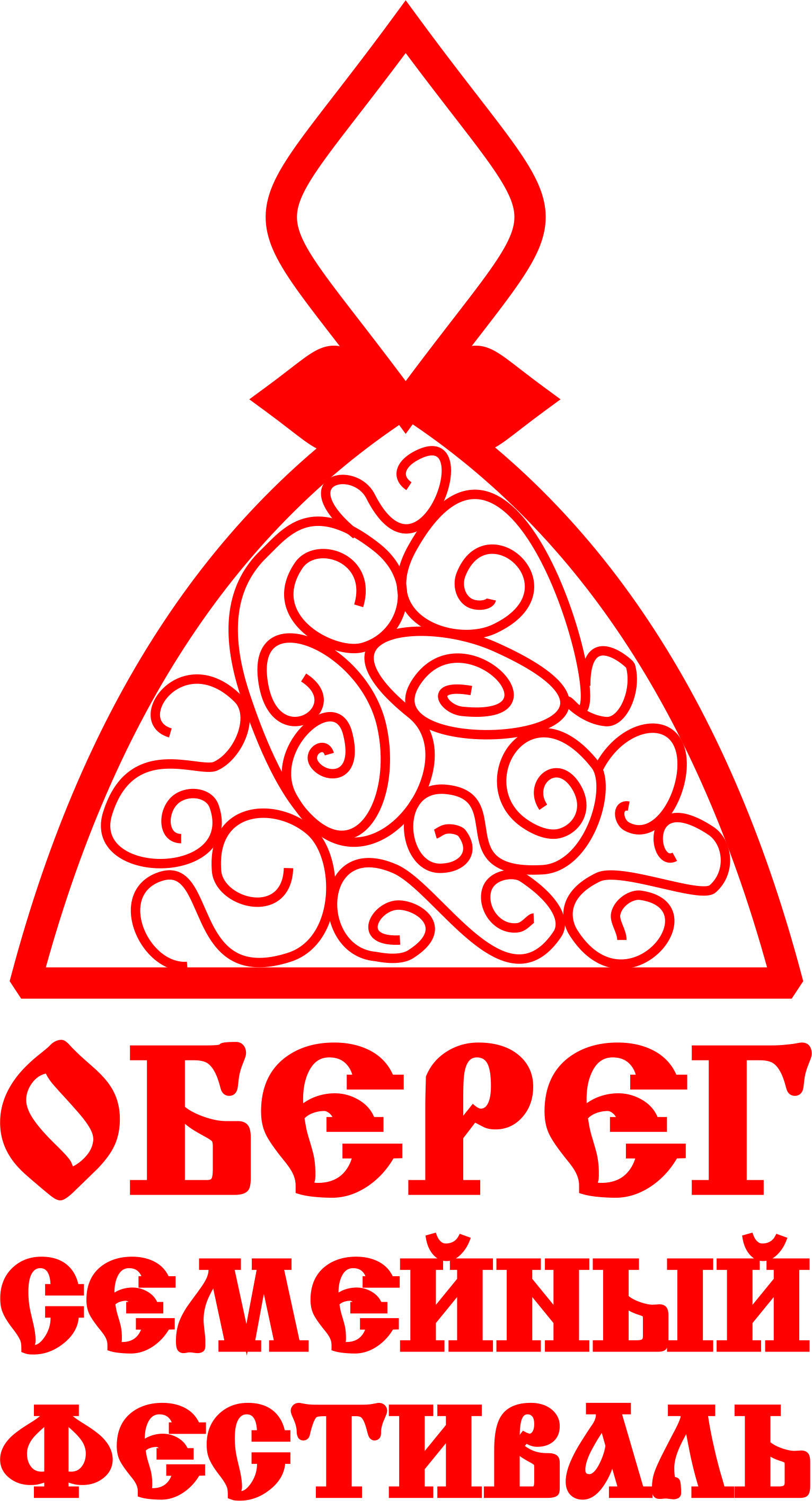 Утверждаю:Директор МБУ ДК «Северный»_________________Н.С. Тачкина